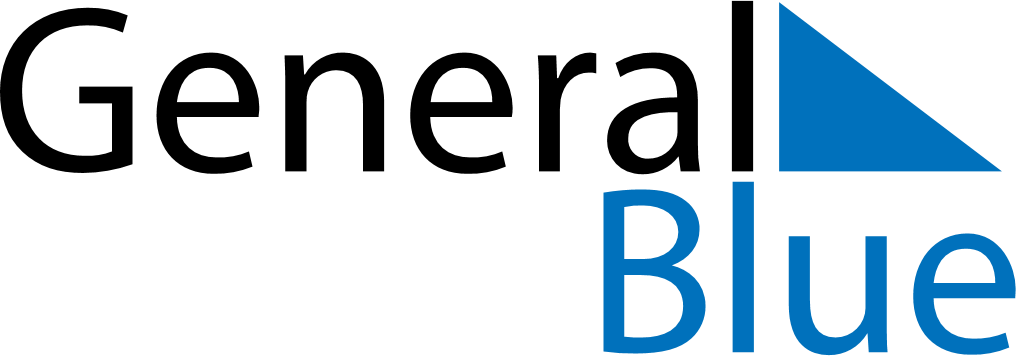 October 2025October 2025October 2025October 2025ArmeniaArmeniaArmeniaSundayMondayTuesdayWednesdayThursdayFridayFridaySaturday1233456789101011Translator’s Day1213141516171718192021222324242526272829303131